NAME; GOYA AMEBE-OBARI AWIANKELEMATRIC NO; 16/SCI03/007SERIAL NO; 029SOLUTION TO ASSIGNMENT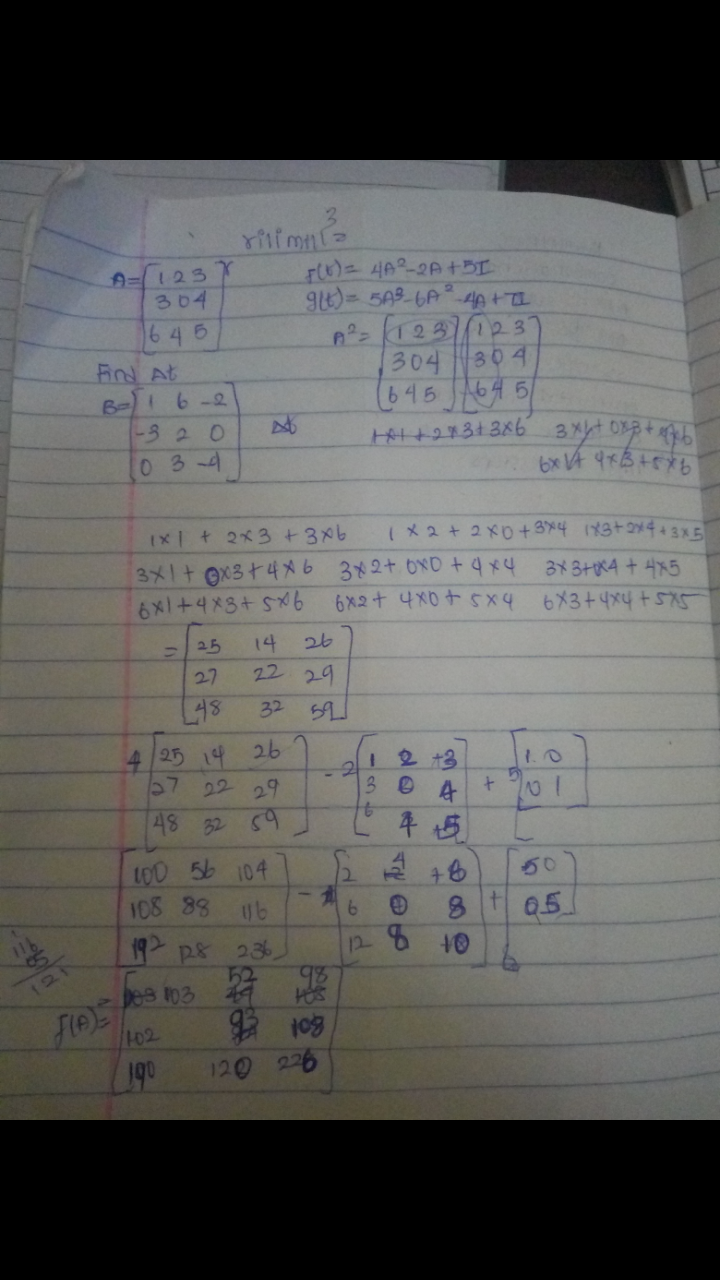 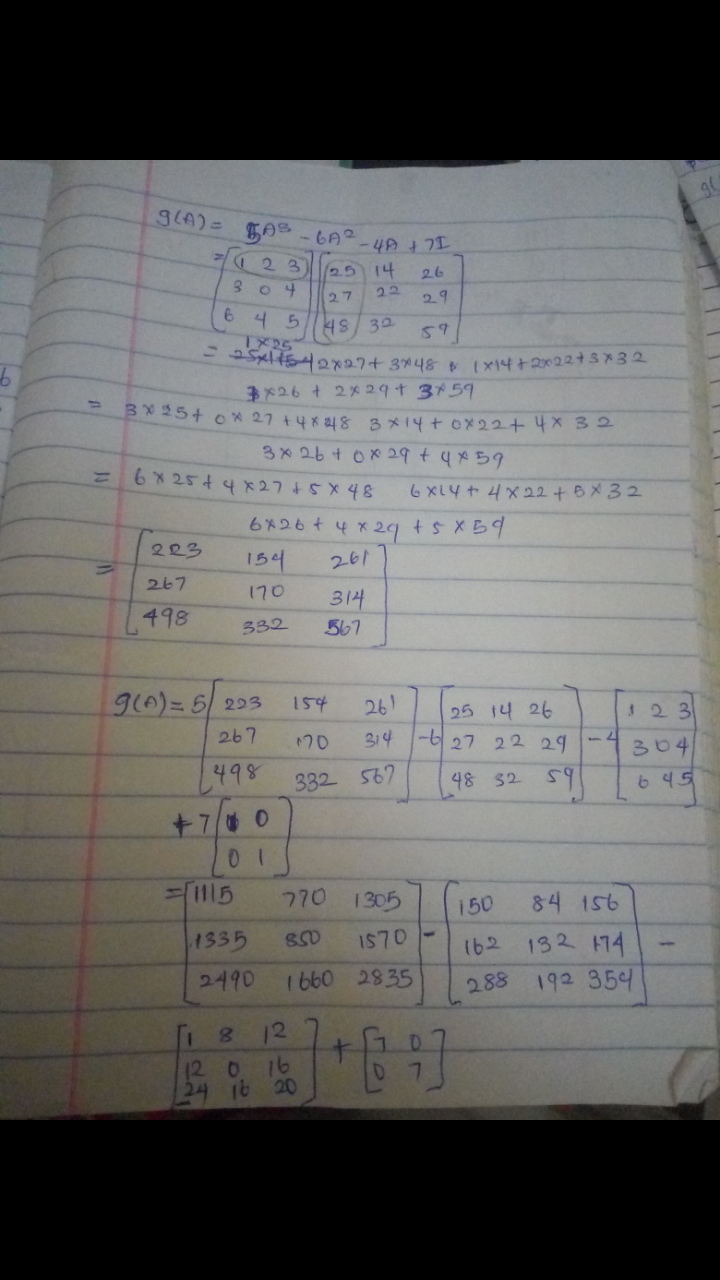 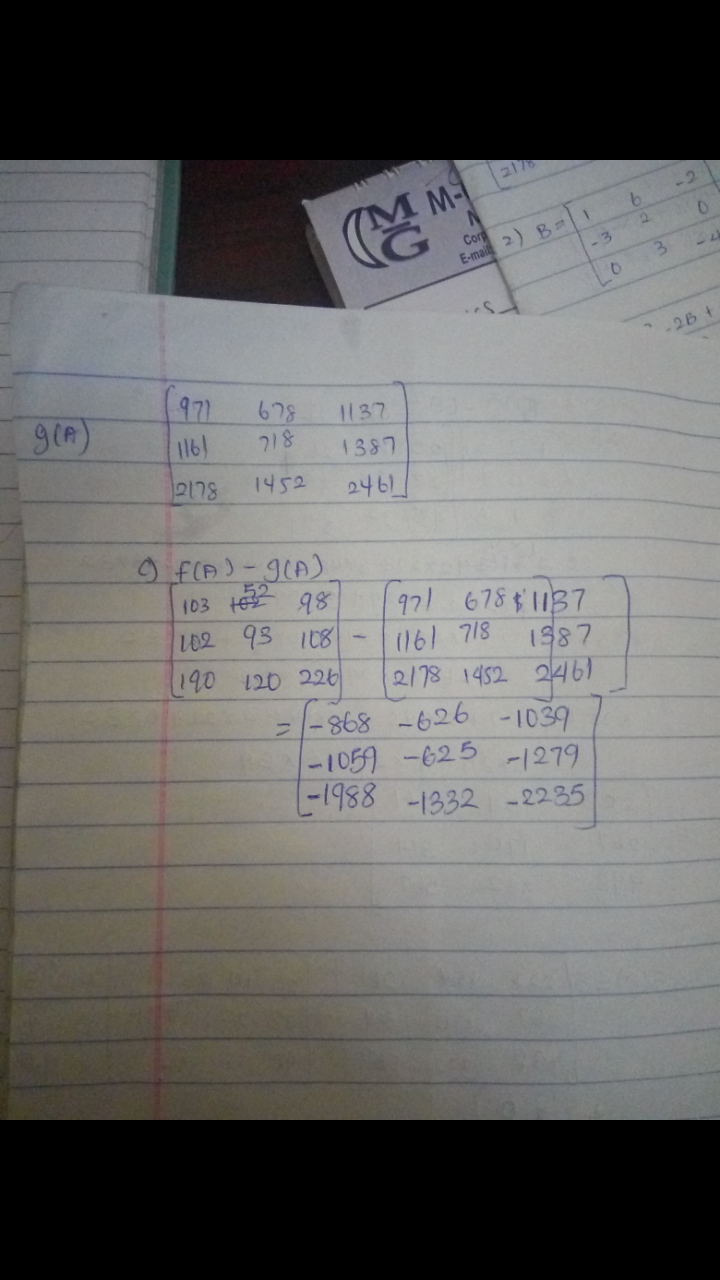 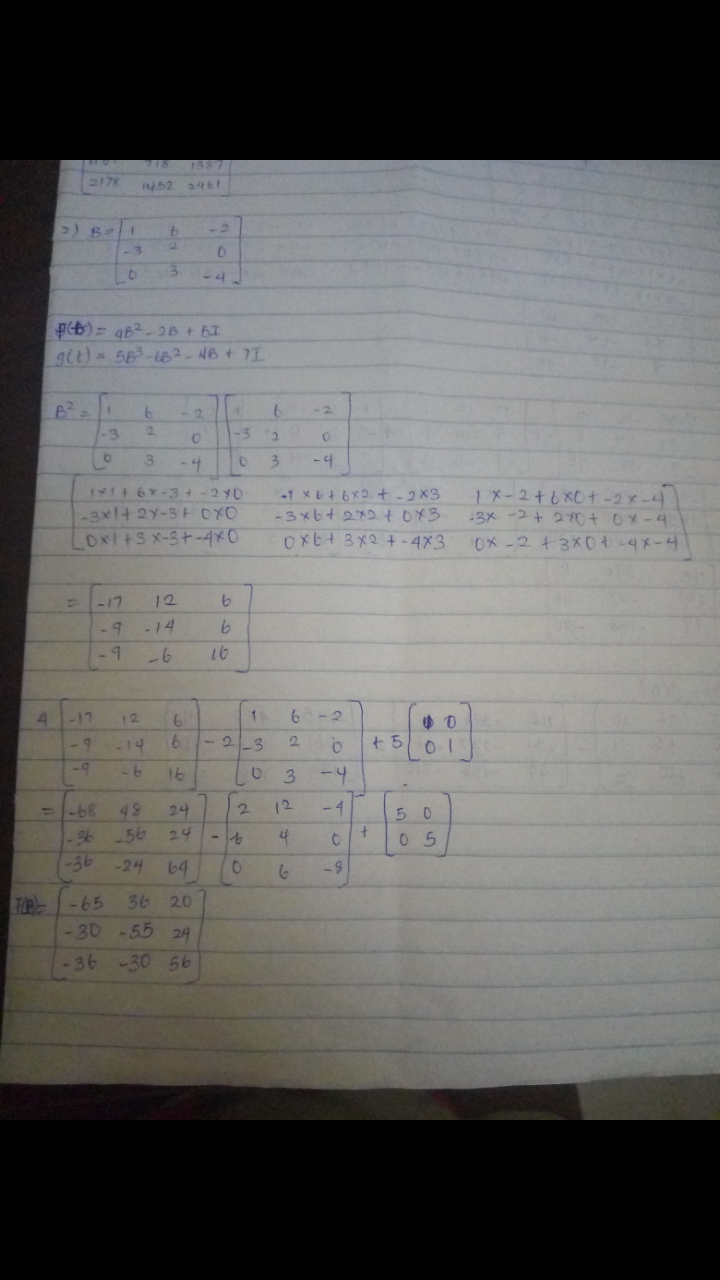 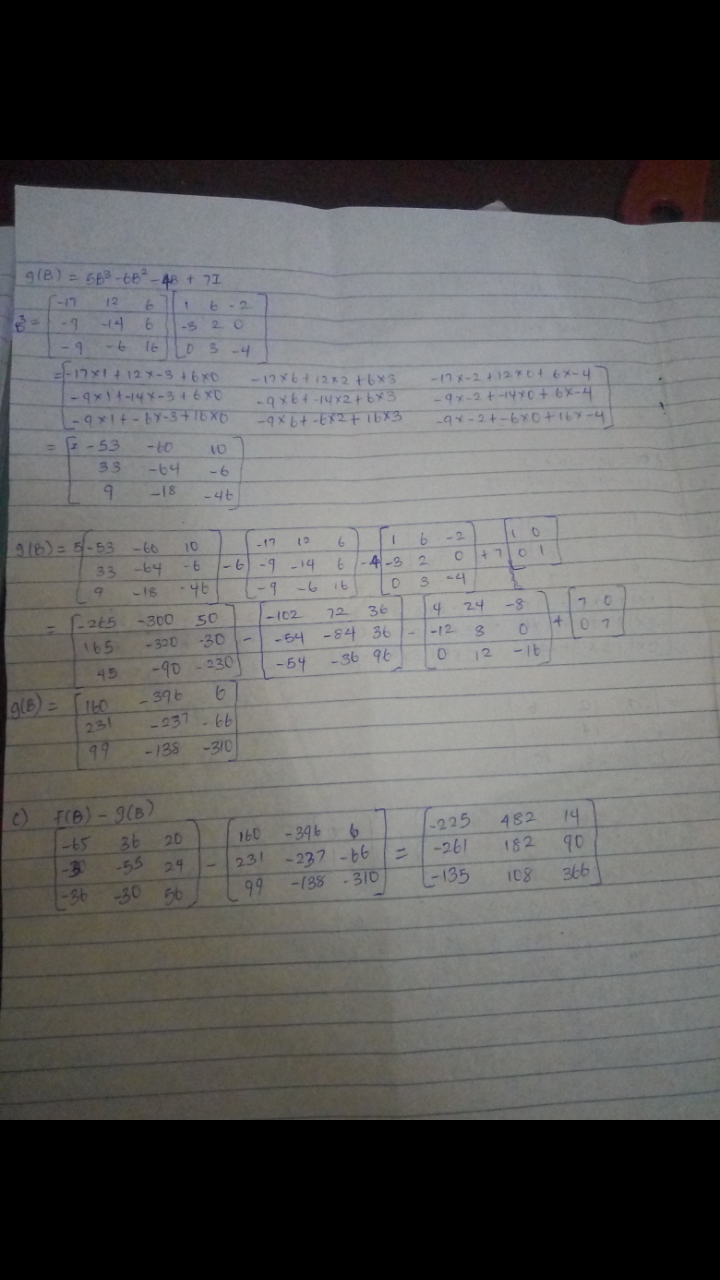 